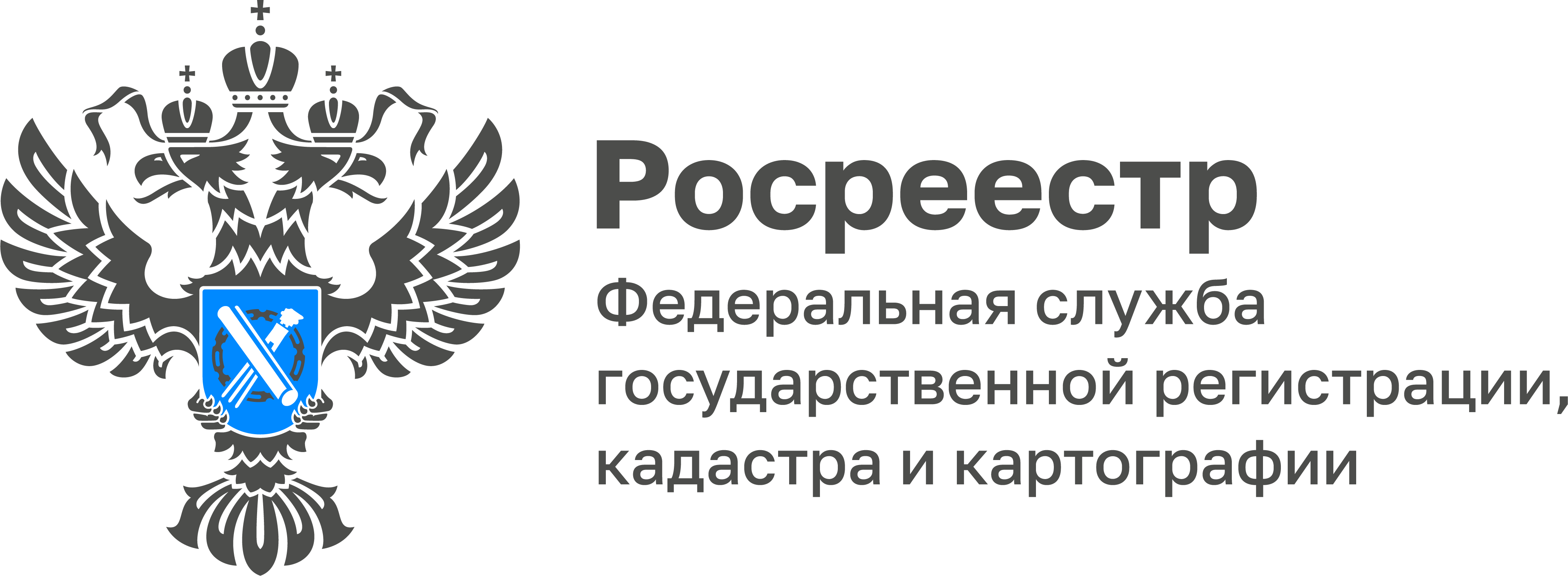 Как тулякам распоряжаться совместным имуществом в семье?Часто после заключения брака у пары возникает вопрос, каким образом распоряжаться совместным имуществом? О некоторых нюансах расскажет Кадастровая палата по Тульской области.Отметим, что при сделках с недвижимостью учитываются требования Семейного кодекса Российской Федерации и иных нормативных правовых актов. После официальной регистрации брака при покупке или продаже приобретенной совместными средствами недвижимости действует режим общей совместной собственности.Если в период брака квартира получена мужем или женой по наследству или была одному из них подарена, то она не войдет в состав общей совместной собственности супругов. К тому же не является общей собственностью имущество, которое было куплено до брака. Добавим, что молодожёны всегда могут оформить брачный договор или соглашение о разделе общего имущества супругов.В случае продажи общей совместной собственности нужно оформить нотариально удостоверенное согласие супруга на совершение такой сделки. Кроме того, муж и жена могут дарить друг другу только то имущество, на которое не распространяется режим общей собственности. Например, сюда входит недвижимость, приобретенная до брака.Отметим, что Кадастровая палата по Тульской области оказывает дополнительные услуги на возмездной основе. Среди них выезд к заявителю с целью приема запросов и курьерская доставка выписок из ЕГРН по итогам рассмотрения таких запросов. Обратиться в учреждение можно по телефону - 8 (4872) 77-33-17 (доб. 2313, 2312, 2413).